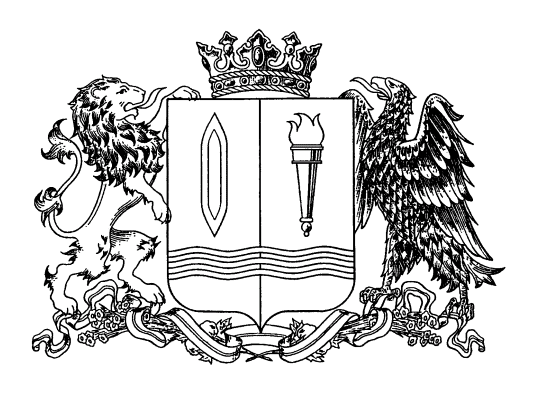 ДЕПАРТАМЕНТ ЭНЕРГЕТИКИ И ТАРИФОВИВАНОВСКОЙ ОБЛАСТИП О С Т А Н О В Л Е Н И Еот 30 декабря 2015 г.								№ 62-э/2Об установлении стандартизированных тарифных ставок, формулы платыза технологическое присоединение и ставок за единицу максимальной мощностидля применения при расчете платы за технологическое присоединениек электрическим сетям АО «Ивгорэлектросеть»В соответствии с Федеральным законом от 26.03.2003 № 35-ФЗ «Об электроэнергетике», Постановлением Правительства Российской Федерации от 29.12.2011 № 1178 «О ценообразовании в области регулируемых цен (тарифов) в электроэнергетике», Правилами технологического присоединения энергопринимающих устройств потребителей электрической энергии, объектов по производству электрической энергии, а также объектов электросетевого хозяйства, принадлежащих сетевым организациям и иным лицам, к электрическим сетям, утвержденными Постановлением Правительства Российской Федерации от 27.12.2004 № 861, Методическими указаниями по определению размера платы за технологическое присоединение к электрическим сетям, утвержденными приказом Федеральной службы по тарифам от 11.09.2012 № 209-э/1 (далее – Методические указания), Департамент энергетики и тарифов Ивановской области постановляет:Установить стандартизированные тарифные ставки и формулы платы за технологическое присоединение для применения при расчете платы за технологическое присоединение к электрическим сетям АО «Ивгорэлектросеть» согласно приложениям 1 - 5 к постановлению.Установить ставки за единицу максимальной мощности для применения при расчете платы за технологическое присоединение к электрическим сетям АО «Ивгорэлектросеть» согласно приложению 6 к постановлению.Установить плату за технологическое присоединение к электрическим сетям АО «Ивгорэлектросеть» в размере 550 рублей с учетом НДС (466,10 рублей без учета НДС) для заявителей (в том числе религиозных организаций), подающих заявку в целях технологического присоединения энергопринимающих устройств максимальной мощностью, не превышающей 15 кВт включительно (с учетом ранее присоединенной в данной точке присоединения мощности), при присоединении объектов, отнесенных к третьей категории надежности (по одному источнику электроснабжения), при условии, что расстояние от границ участка заявителя до объектов электросетевого хозяйства на уровне напряжения до 20 кВ включительно необходимого заявителю класса напряжения сетевой организации, в которую подана заявка, составляет не более 300 метров в городах и поселках городского типа и не более 500 метров в сельской местности, в том числе в целях временного технологического присоединения принадлежащих им энергопринимающих устройств, с учетом ограничений по применению указанного размера платы, установленных Правилами технологического присоединения энергопринимающих устройств потребителей электрической энергии, объектов по производству электрической энергии, а также объектов электросетевого хозяйства, принадлежащих сетевым организациям и иным лицам, к электрическим сетям, утвержденными Постановлением Правительства Российской Федерации от 27.12.2004 № 861.В случае если с учетом последующего увеличения максимальной мощности ранее присоединенного устройства максимальная мощность превысит 15 кВт и (или) превышены вышеуказанные расстояния, расчет платы за технологическое присоединение производится по стандартизированным тарифным ставкам, установленным в п. 1 настоящего постановления, или по ставкам за единицу максимальной мощности, установленным в п. 2 настоящего постановления, пропорционально объему максимальной мощности, заявленной потребителем.Плата для заявителей, подающих заявку в целях технологического присоединения энергопринимающих устройств максимальной мощностью, не превышающей 15 кВт включительно (с учетом ранее присоединенной в данной точке присоединения мощности), по первой и (или) второй категории надежности, т.е. к двум независимым источникам электроснабжения, производится по стандартизированным тарифным ставкам, установленным в п. 1 настоящего постановления, или по ставкам за единицу максимальной мощности, установленным в п. 2 настоящего постановления, за объем максимальной мощности, указанный в заявке на технологическое присоединение, по выбранной категории надежности.Если заявителем на технологическое присоединение выступает: садоводческое, огородническое, дачное, иное некоммерческое объединение (гаражно-строительный, гаражный кооператив), граждане, объединившие свои гаражи и хозяйственные постройки (погреба, сараи), то плата для указанных заявителей составляет 550 рублей с учетом НДС, умноженных на количество членов этих некоммерческих объединений (собственников построек), при условии присоединения каждым членом некоммерческого объединения (собственником построек) не более 15 кВт по третьей категории надежности (по одному источнику электроснабжения) с учетом ранее присоединенных в данной точке присоединения энергопринимающих устройств при присоединении к электрическим сетям сетевой организации на уровне напряжения до 20 кВ включительно и нахождения энергопринимающих устройств указанных некоммерческих объединений (объединенных построек) на расстоянии не более 300 метров в городах и поселках городского типа и не более 500 метров в сельской местности до существующих объектов электросетевого хозяйства сетевых организаций.Размер расходов АО «Ивгорэлектросеть», связанных с осуществлением технологического присоединения к электрическим сетям энергопринимающих устройств заявителей максимальной мощностью, не превышающей 15 кВт включительно (с учетом ранее присоединенной в данной точке присоединения мощности), при присоединении объектов, отнесенных к третьей категории надежности (по одному источнику электроснабжения), при условии, что расстояние от границ участка заявителя до объектов электросетевого хозяйства на уровне напряжения до 20 кВ включительно необходимого заявителю уровня напряжения сетевой организации, составляет не более 300 метров в городах и поселках городского типа и не более 500 метров в сельской местности, не включаемых в плату за технологическое присоединение, на 2016 год составляет 51 411,16 тыс. руб. (без НДС).Размер расходов АО «Ивгорэлектросеть» на выплату процентов по кредитным договорам, связанным с рассрочкой по оплате технологического присоединения энергопринимающих устройств максимальной мощностью свыше 15 и до 150 кВт включительно (с учетом ранее присоединенных в данной точке присоединения энергопринимающих устройств), не включаемых в состав платы за технологическое присоединение, на 2016 год составляет 43,62 тыс. руб.Стандартизированные тарифные ставки и ставки за единицу максимальной мощности, установленные в п. 1 и п. 2 настоящего постановления, действуют с 01.01.2016 по 31.12.2016.С 01.01.2016 признать утратившим силу постановление РСТ Ивановской области от 30.12.2014 № 655-э/12.Настоящее постановление вступает в силу со дня его официального опубликования.Начальник Департамента								Е.Н. МореваПриложение 1 к постановлению Департамента энергетики и тарифов Ивановской области от 30.12.2015 № 62-э/2Стандартизированные тарифные ставки на покрытие расходов на технологическое присоединение к электрическим сетям АО «Ивгорэлектросеть» энергопринимающих устройств потребителей электрической энергии, объектов электросетевого хозяйства, принадлежащих сетевым организациям и иным лицам, по организационным мероприятиям в расчете на 1 кВт максимальной мощности,С1, руб./кВт без НДС (в ценах 2016 г.)<*> Затраты на участие в осмотре (обследовании) присоединяемых энергопринимающих устройств должностным лицом органа федерального государственного энергетического надзора при участии сетевой организации и собственника таких устройств, а также соответствующего субъекта оперативно-диспетчерского управления в случае, если технические условия подлежат в соответствии с Правилами технологического присоединения энергопринимающих устройств потребителей электрической энергии, объектов по производству электрической энергии, а также объектов электросетевого хозяйства, принадлежащих сетевым организациям и иным лицам, к электрическим сетям, утвержденных постановлением Правительства Российской Федерации от 27.12.2004 № 861 (далее Правила), согласованию с таким субъектом оперативно-диспетчерского управления, в состав платы не включаются для следующих заявителей:- юридических лиц или индивидуальных предпринимателей осуществляющих технологическое присоединение энергопринимающих устройств мощностью от 150 кВт до 670 кВт и присоединяющихся по третьей категории надежности (по одному источнику электроснабжения) к электрическим сетям классом напряжения до 20 кВ включительно;- юридических лиц или индивидуальных предпринимателей в целях технологического присоединения по одному источнику электроснабжения энергопринимающих устройств, максимальная мощность которых составляет до 150 кВт включительно (с учетом ранее присоединенных в данной точке присоединения энергопринимающих устройств);- заявителей в целях временного технологического присоединения, предусмотренного разделом VII Правил (с учетом ранее присоединенных в данной точке присоединения энергопринимающих устройств);- физических лиц в целях технологического присоединения энергопринимающих устройств, максимальная мощность которых составляет до 15 кВт включительно (с учетом ранее присоединенных в данной точке присоединения энергопринимающих устройств), которые используются для бытовых и иных нужд, не связанных с осуществлением предпринимательской деятельности, и электроснабжение которых предусматривается по одному источнику.Указанные исключения не распространяются на случаи технологического присоединения объектов сетевых организаций.Приложение 2 к постановлению Департамента энергетики и тарифов Ивановской области от 30.12.2015 № 62-э/2Стандартизированные тарифные ставки на покрытие расходовАО «Ивгорэлектросеть» на строительство воздушных линийэлектропередачи в расчете на 1 км линий, С2, руб./км без НДС (в ценах 2001 г.)Примечание.В случае если объем максимальной мощности, указанный заявителем в заявке на технологическое присоединение, составит свыше 150 кВт и более на уровне напряжения 0,4 кВ или в соответствии с выданными техническими условиями требуется строительство воздушной линии электропередачи на уровне напряжения 6 - 20 кВ, АО «Ивгорэлектросеть» производит расчет соответствующих стандартизированных тарифных ставок и ставок за единицу максимальной мощности и представляет в Департамент энергетики и тарифов Ивановской области для их установления.Приложение 3 к постановлению Департамента энергетики и тарифов Ивановской области от 30.12.2015 № 62-э/2Стандартизированные тарифные ставки на покрытие расходовАО «Ивгорэлектросеть» на строительство кабельныхлиний электропередачи в расчете на 1 км линий, С3, руб./км без НДС (в ценах 2001 г.)* Стандартизированные тарифные ставки на покрытие расходов АО «Ивгорэлектросеть» на строительство кабельных линий электропередачи в расчете на 1 км линий (С3), рассчитанные с учетом длины фактически построенных за последние 3 года кабельных линий, предусматривают прокладку кабельной линии по пересеченной местности в траншее, трубах и учитывают работы по прокладке кабельных линий через автомобильные, железные дороги и другие коммуникации с помощью установок горизонтально-направленного бурения, а также работы, предусматривающие разборку щебеночных и асфальтобетонных дорожных покрытий.Примечание.В случае если объем максимальной мощности, указанный заявителем в заявке на технологическое присоединение, составит величину в диапазоне 1 500 кВт и менее 8 900 на уровне напряжения 0,4 кВ, АО «Ивгорэлектросеть» производит расчет соответствующих стандартизированных тарифных ставок и ставок за единицу максимальной мощности и представляет в Департамент энергетики и тарифов Ивановской области для их установления.Приложение 4 к постановлению Департамента энергетики и тарифов Ивановской области от 30.12.2015 № 62-э/2Стандартизированные тарифные ставки на покрытие расходовАО «Ивгорэлектросеть» на строительство трансформаторных подстанций и пунктов секционирования,С4, руб./кВт, без НДС (в ценах 2001 г.)* За исключением присоединения энергопринимающих устройств максимальной мощностью, не превышающей 15 кВт включительно (с учетом ранее присоединенной в данной точке присоединения мощности), при присоединении объектов, отнесенных к третьей категории надежности (по одному источнику электроснабжения), при условии, что расстояние от границ участка заявителя до объектов электросетевого хозяйства на уровне напряжения до 20 кВ включительно необходимого заявителю уровня напряжения сетевой организации, в которую подана заявка, составляет не более 300 метров в городах и поселках городского типа и не более 500 метров в сельской местности, в том числе в целях временного технологического присоединения принадлежащих им энергопринимающих устройств.	** Стандартизированные тарифные ставки С4 (руб./кВт) определены в отношении присоединяемых объектов, отнесенных к третьей категории надежности (по одному источнику электроснабжения).Примечание.В случае если объем максимальной мощности, указанный заявителем в заявке на технологическое присоединение, составит до 150 кВт включительно и (или) 1 500 кВт и менее 8 900 кВт, АО «Ивгорэлектросеть» производит расчет соответствующих стандартизированных тарифных ставок и ставок за единицу максимальной мощности и представляет в Департамент энергетики и тарифов Ивановской области для их установления.Приложение 5 к постановлению Департамента энергетики и тарифов Ивановской областиот 30.12.2015 № 62-э/2Формулы платы за технологическое присоединениедля применения при расчете платы за технологическое присоединение к электрическим сетям АО «Ивгорэлектросеть»Приложение 6 к постановлению Департамента энергетики и тарифов Ивановской области от 30.12.2015 № 62-э/2Ставки за единицу максимальной мощности для применения при расчете платыза технологическое присоединение к электрическим сетямАО «Ивгорэлектросеть», руб./кВт без НДС (в ценах 2016 года)<*> Ставки за единицу максимальной мощности по выполнению сетевой организацией мероприятий, связанных со строительством «последней мили», определены в отношении присоединяемых объектов, отнесенных к третьей категории надежности (по одному источнику электроснабжения). В случае, если заявитель при технологическом присоединении запрашивает вторую или первую категорию надежности электроснабжения, что предполагает технологическое присоединение к двум независимым источникам энергоснабжения, то размер платы за технологическое присоединение определяется в соответствии с пунктом 30 Методических указаний по определению размера платы за технологическое присоединение к электрическим сетям, утвержденных приказом ФСТ России от 11.09.2012 г. № 209-э/1.<**> Ставки за единицу максимальной мощности по строительству кабельных линий электропередачи (п. 3.2) предусматривают прокладку кабельной линии по пересеченной местности в траншее, трубах и учитывают работы по прокладке кабельных линий через автомобильные, железные дороги и другие коммуникации с помощью установок горизонтально-направленного бурения, а также работы, предусматривающие разборку щебеночных и асфальтобетонных дорожных покрытий.<***> Затраты на участие в осмотре (обследовании) присоединяемых энергопринимающих устройств должностным лицом органа федерального государственного энергетического надзора при участии сетевой организации и собственника таких устройств, а также соответствующего субъекта оперативно-диспетчерского управления в случае, если технические условия подлежат в соответствии с Правилами технологического присоединения энергопринимающих устройств потребителей электрической энергии, объектов по производству электрической энергии, а также объектов электросетевого хозяйства, принадлежащих сетевым организациям и иным лицам, к электрическим сетям, утвержденных постановлением Правительства Российской Федерации от 27.12.2004 № 861 (далее Правила), согласованию с таким субъектом оперативно-диспетчерского управления, в состав платы не включаются для следующих заявителей:- юридических лиц или индивидуальных предпринимателей осуществляющих технологическое присоединение энергопринимающих устройств мощностью от 150 кВт до 670 кВт и присоединяющихся по третьей категории надежности (по одному источнику электроснабжения) к электрическим сетям классом напряжения до 20 кВ включительно;- юридических лиц или индивидуальных предпринимателей в целях технологического присоединения по одному источнику электроснабжения энергопринимающих устройств, максимальная мощность которых составляет до 150 кВт включительно (с учетом ранее присоединенных в данной точке присоединения энергопринимающих устройств);- заявителей в целях временного технологического присоединения, предусмотренного разделом VII Правил (с учетом ранее присоединенных в данной точке присоединения энергопринимающих устройств);- физических лиц в целях технологического присоединения энергопринимающих устройств, максимальная мощность которых составляет до 15 кВт включительно (с учетом ранее присоединенных в данной точке присоединения энергопринимающих устройств), которые используются для бытовых и иных нужд, не связанных с осуществлением предпринимательской деятельности, и электроснабжение которых предусматривается по одному источнику. Указанные исключения не распространяются на случаи технологического присоединения объектов сетевых организаций.Примечания:Размер платы за технологическое присоединение для конкретного заявителя определяется АО «Ивгорэлектросеть» на основании ставок за единицу максимальной мощности (в соответствии с Приложением 6 к настоящему постановлению) по каждому мероприятию, исходя из суммы затрат, рассчитанной по ставкам за технологическое присоединение (организационные мероприятия по пунктам 1, 4, 5, 6 Приложения 6 к настоящему постановлению) и ставки (ставок) по мероприятиям «последней мили», реализуемым АО «Ивгорэлектросеть» для подключения конкретного заявителя, умноженной на объем максимальной мощности, указанный заявителем в заявке на технологическое присоединение на уровне напряжения i и (или) диапазоне мощности j. Для каждого конкретного заявителя при определении размера платы на основании ставок за единицу максимальной мощности в соответствии с Приложением 6 к настоящему постановлению применяются те ставки (пункты 3.1 - 3.5 Приложения 6 к настоящему постановлению), которые согласно поданной заявке соответствуют способу технологического присоединения.2. В случае если в соответствии с выданными техническими условиями требуется строительство воздушной линии электропередачи на уровне напряжения 6 - 20 кВ или строительство воздушной линии 0,4 кВ при присоединении максимальной мощности свыше 150 кВт и более, кабельной линии электропередачи на уровне напряжения 0,4 кВ при присоединении максимальной мощности в диапазоне 1 500 кВт и менее 8 900 кВт, строительство подстанции при присоединении максимальной мощности до 150 кВт включительно и (или) в диапазоне 1 500 кВт и менее 8 900 кВт, АО «Ивгорэлектросеть» производит расчет соответствующих стандартизированных тарифных ставок и ставок за единицу максимальной мощности и представляет в Департамент энергетики и тарифов Ивановской области для их установления.НаименованиепоказателяНаименованиепоказателяОбъем максимальной мощности, указанный заявителем в заявке на технологическое присоединение, кВтОбъем максимальной мощности, указанный заявителем в заявке на технологическое присоединение, кВтОбъем максимальной мощности, указанный заявителем в заявке на технологическое присоединение, кВтОбъем максимальной мощности, указанный заявителем в заявке на технологическое присоединение, кВтОбъем максимальной мощности, указанный заявителем в заявке на технологическое присоединение, кВтНаименованиепоказателяНаименованиепоказателядо 15 кВт включительно, в том числе в целях временного технологического присоединениясвыше 15 кВт до 150 кВт включительно, в том числе в целях временного технологического присоединения свыше 150 кВт и менее 670 кВт, в том числе в целях временного технологического присоединения670 кВт и менее1500 кВт, в том числе в целях временного технологического присоединения1500 кВт и менее 8900 кВт, в том числе в целях временного технологического присоединенияС1Стандартизированная тарифная ставка С1, руб./кВт без НДС (в ценах 2015 г.) всего, в том числе:3 527,90834,75125,0340,2916,48С1.1Подготовка и выдача сетевой организацией технических условий Заявителю (ТУ)843,01199,4729,879,623,94С1.2Проверка сетевой организацией выполнения Заявителем ТУ780,76184,7427,678,923,65С1.3Участие сетевой организации в осмотре (обследовании) должностным лицом органа федерального государственного энергетического надзора присоединяемых Устройств <*>182,7443,246,482,090,85С1.4Фактические действия по присоединению и обеспечению работы устройств в электрической сети1 721,39407,3061,0119,668,04Уровень напряжения строящейся воздушной линии электропередачи, кВОбъем максимальной мощности, указанный заявителем в заявке на технологическое присоединение, кВтСтандартизированная тарифная ставка С2, руб./км без НДС (в ценах 2001 г.)0,4До 150 кВт включительно156 657,180,4Свыше 150 кВт и менее 670 кВт-6-20До 150 кВт включительно-6-20Свыше 150 кВт и менее 670 кВт-Уровень напряжения строящейся кабельной линии электропередачи, кВОбъем максимальной мощности, указанный заявителем в заявке на технологическое присоединение, кВтСтандартизированная тарифная ставка С3*, руб./км без НДС (в ценах 2001 г.)0,4До 150 кВт включительно387 864,280,4Свыше 150 кВт и менее 670 кВт 937 221,980,4670 кВт и менее 1 500 кВт528 271,570,41 500 кВт и менее 8 900 кВт-6-20До 150 кВт включительно406 610,676-20Свыше 150 кВт и менее 670 кВт 1 013 116,026-20670 кВт и менее 1 500 кВт546 364,716-201 500 кВт и менее 8 900 кВт439 824,97Уровень напряжения комплектной трансформаторной подстанции (КТП), распределительной трансформаторной подстанции (РТП), кВОбъем максимальной мощности, указанный заявителем в заявке на технологическое присоединение, кВтСтандартизированная тарифная ставка С4**, руб./км без НДС (в ценах 2001 г.)До 35 кВДо 150 кВт включительно*-До 35 кВСвыше 150 кВт и менее 670 кВт 1 094,38До 35 кВ670 кВт и менее 1 500 кВт1 348,11№ п/пХарактеристика технологического присоединенияФормула платы1Согласно техническим условиям отсутствует необходимость реализации мероприятий «последней мили» (строительство электросетевых объектов не требуется)2Согласно техническим условиям предус-матриваются мероприятия «последней мили» по прокладке воздушных и (или) кабельных линий3Согласно техническим условиям предус-матриваются мероприятия «последней мили» по прокладке воздушных и (или) кабельных линий, и (или) строительству пунктов секционирования, и (или) строительству трансформаторных подстанций4Согласно техническим условиям предус-матриваются мероприятия «последней мили» по прокладке воздушных и (или) кабельных линий, и (или) строительству пунктов секционирования, и (или) строительству трансформаторных подстанций и срок выполнения мероприятий по технологическому присоединению предусмотрен на период больше одного годагде: плата за технологическое присоединение энергопринимающих устройств заявителя, руб. стандартизированные тарифные ставки на покрытие расходов сетевой организации на технологическое присоединение к электрическим сетям энергопринимающих устройств потребителей электрической энергии, объектов электросетевого хозяйства, принадлежащих сетевым организациям и иным лицам, по организационным мероприятиям (не включающим в себя разработку сетевой организацией проектной документации согласно обязательствам, предусмотренным техническими условиями, и выполнение технических условий сетевой организацией, включая осуществление сетевой организацией мероприятий по подключению устройств под действие аппаратуры противоаварийной и режимной автоматики в соответствии с техническими условиями) в соответствии с Приложением 1 к настоящему постановлению в зависимости от категории присоединения, руб./кВт. объем максимальной мощности, указанный в заявке на технологическое присоединение заявителем, кВт. стандартизированные тарифные ставки на покрытие расходов сетевой организации на строительство воздушных (С2) и (или) кабельных (С3) линий электропередачи на i-м уровне напряжения в соответствии с приложениями 2 и 3 к настоящему постановлению соответственно, руб./км. протяженность воздушных и (или) кабельных линий на i-том уровне напряжения, строительство которых предусмотрено согласно выданных технических условий для технологического присоединения заявителя, км. стандартизированные тарифные ставки на покрытие расходов сетевой организации на строительство подстанций на i-м уровне напряжения в соответствии с приложением 4 к настоящему постановлению, руб./кВт. индекс изменения сметной стоимости по строительно-монтажным работам для Ивановской области при воздушной прокладке кабеля с алюминиевыми жилами, на квартал, предшествующий кварталу, в котором определяется плата за технологическое присоединение, к федеральным единичным расценкам 2001 года, определяемый федеральным органом исполнительной власти в рамках реализации полномочий в области сметного нормирования и ценообразования в сфере градостроительной деятельности. индекс изменения сметной стоимости по строительно-монтажным работам для Ивановской области при подземной прокладке кабеля с алюминиевыми жилами, на квартал, предшествующий кварталу, в котором определяется плата за технологическое присоединение, к федеральным единичным расценкам 2001 года, определяемый федеральным органом исполнительной власти в рамках реализации полномочий в области сметного нормирования и ценообразования в сфере градостроительной деятельности. индекс изменения сметной стоимости по строительно-монтажным работам для Ивановской области по прочим объектам, на квартал, предшествующий кварталу, в котором определяется плата за технологическое присоединение, к федеральным единичным расценкам 2001 года, определяемый федеральным органом исполнительной власти в рамках реализации полномочий в области сметного нормирования и ценообразования в сфере градостроительной деятельности. - произведение прогнозных индексов-дефляторов по подразделу «Строительство», публикуемых Министерством экономического развития Российской Федерации на соответствующий год (при отсутствии данного индекса используется индекс потребительских цен на соответствующий год) за половину периода, начиная с года, следующего за годом утверждения платы. - произведение прогнозных индексов-дефляторов по подразделу «Строительство», публикуемых Министерством экономического развития Российской Федерации на соответствующий год (при отсутствии данного индекса используется индекс потребительских цен на соответствующий год) за период, начиная с года, следующего за годом утверждения платы.n – период выполнения мероприятий по технологическому присоединению, указанный в технических условиях.Примечание.Размер платы для каждого присоединения рассчитывается АО «Ивгорэлектросеть» в соответствии с утвержденной формулой.где: плата за технологическое присоединение энергопринимающих устройств заявителя, руб. стандартизированные тарифные ставки на покрытие расходов сетевой организации на технологическое присоединение к электрическим сетям энергопринимающих устройств потребителей электрической энергии, объектов электросетевого хозяйства, принадлежащих сетевым организациям и иным лицам, по организационным мероприятиям (не включающим в себя разработку сетевой организацией проектной документации согласно обязательствам, предусмотренным техническими условиями, и выполнение технических условий сетевой организацией, включая осуществление сетевой организацией мероприятий по подключению устройств под действие аппаратуры противоаварийной и режимной автоматики в соответствии с техническими условиями) в соответствии с Приложением 1 к настоящему постановлению в зависимости от категории присоединения, руб./кВт. объем максимальной мощности, указанный в заявке на технологическое присоединение заявителем, кВт. стандартизированные тарифные ставки на покрытие расходов сетевой организации на строительство воздушных (С2) и (или) кабельных (С3) линий электропередачи на i-м уровне напряжения в соответствии с приложениями 2 и 3 к настоящему постановлению соответственно, руб./км. протяженность воздушных и (или) кабельных линий на i-том уровне напряжения, строительство которых предусмотрено согласно выданных технических условий для технологического присоединения заявителя, км. стандартизированные тарифные ставки на покрытие расходов сетевой организации на строительство подстанций на i-м уровне напряжения в соответствии с приложением 4 к настоящему постановлению, руб./кВт. индекс изменения сметной стоимости по строительно-монтажным работам для Ивановской области при воздушной прокладке кабеля с алюминиевыми жилами, на квартал, предшествующий кварталу, в котором определяется плата за технологическое присоединение, к федеральным единичным расценкам 2001 года, определяемый федеральным органом исполнительной власти в рамках реализации полномочий в области сметного нормирования и ценообразования в сфере градостроительной деятельности. индекс изменения сметной стоимости по строительно-монтажным работам для Ивановской области при подземной прокладке кабеля с алюминиевыми жилами, на квартал, предшествующий кварталу, в котором определяется плата за технологическое присоединение, к федеральным единичным расценкам 2001 года, определяемый федеральным органом исполнительной власти в рамках реализации полномочий в области сметного нормирования и ценообразования в сфере градостроительной деятельности. индекс изменения сметной стоимости по строительно-монтажным работам для Ивановской области по прочим объектам, на квартал, предшествующий кварталу, в котором определяется плата за технологическое присоединение, к федеральным единичным расценкам 2001 года, определяемый федеральным органом исполнительной власти в рамках реализации полномочий в области сметного нормирования и ценообразования в сфере градостроительной деятельности. - произведение прогнозных индексов-дефляторов по подразделу «Строительство», публикуемых Министерством экономического развития Российской Федерации на соответствующий год (при отсутствии данного индекса используется индекс потребительских цен на соответствующий год) за половину периода, начиная с года, следующего за годом утверждения платы. - произведение прогнозных индексов-дефляторов по подразделу «Строительство», публикуемых Министерством экономического развития Российской Федерации на соответствующий год (при отсутствии данного индекса используется индекс потребительских цен на соответствующий год) за период, начиная с года, следующего за годом утверждения платы.n – период выполнения мероприятий по технологическому присоединению, указанный в технических условиях.Примечание.Размер платы для каждого присоединения рассчитывается АО «Ивгорэлектросеть» в соответствии с утвержденной формулой.где: плата за технологическое присоединение энергопринимающих устройств заявителя, руб. стандартизированные тарифные ставки на покрытие расходов сетевой организации на технологическое присоединение к электрическим сетям энергопринимающих устройств потребителей электрической энергии, объектов электросетевого хозяйства, принадлежащих сетевым организациям и иным лицам, по организационным мероприятиям (не включающим в себя разработку сетевой организацией проектной документации согласно обязательствам, предусмотренным техническими условиями, и выполнение технических условий сетевой организацией, включая осуществление сетевой организацией мероприятий по подключению устройств под действие аппаратуры противоаварийной и режимной автоматики в соответствии с техническими условиями) в соответствии с Приложением 1 к настоящему постановлению в зависимости от категории присоединения, руб./кВт. объем максимальной мощности, указанный в заявке на технологическое присоединение заявителем, кВт. стандартизированные тарифные ставки на покрытие расходов сетевой организации на строительство воздушных (С2) и (или) кабельных (С3) линий электропередачи на i-м уровне напряжения в соответствии с приложениями 2 и 3 к настоящему постановлению соответственно, руб./км. протяженность воздушных и (или) кабельных линий на i-том уровне напряжения, строительство которых предусмотрено согласно выданных технических условий для технологического присоединения заявителя, км. стандартизированные тарифные ставки на покрытие расходов сетевой организации на строительство подстанций на i-м уровне напряжения в соответствии с приложением 4 к настоящему постановлению, руб./кВт. индекс изменения сметной стоимости по строительно-монтажным работам для Ивановской области при воздушной прокладке кабеля с алюминиевыми жилами, на квартал, предшествующий кварталу, в котором определяется плата за технологическое присоединение, к федеральным единичным расценкам 2001 года, определяемый федеральным органом исполнительной власти в рамках реализации полномочий в области сметного нормирования и ценообразования в сфере градостроительной деятельности. индекс изменения сметной стоимости по строительно-монтажным работам для Ивановской области при подземной прокладке кабеля с алюминиевыми жилами, на квартал, предшествующий кварталу, в котором определяется плата за технологическое присоединение, к федеральным единичным расценкам 2001 года, определяемый федеральным органом исполнительной власти в рамках реализации полномочий в области сметного нормирования и ценообразования в сфере градостроительной деятельности. индекс изменения сметной стоимости по строительно-монтажным работам для Ивановской области по прочим объектам, на квартал, предшествующий кварталу, в котором определяется плата за технологическое присоединение, к федеральным единичным расценкам 2001 года, определяемый федеральным органом исполнительной власти в рамках реализации полномочий в области сметного нормирования и ценообразования в сфере градостроительной деятельности. - произведение прогнозных индексов-дефляторов по подразделу «Строительство», публикуемых Министерством экономического развития Российской Федерации на соответствующий год (при отсутствии данного индекса используется индекс потребительских цен на соответствующий год) за половину периода, начиная с года, следующего за годом утверждения платы. - произведение прогнозных индексов-дефляторов по подразделу «Строительство», публикуемых Министерством экономического развития Российской Федерации на соответствующий год (при отсутствии данного индекса используется индекс потребительских цен на соответствующий год) за период, начиная с года, следующего за годом утверждения платы.n – период выполнения мероприятий по технологическому присоединению, указанный в технических условиях.Примечание.Размер платы для каждого присоединения рассчитывается АО «Ивгорэлектросеть» в соответствии с утвержденной формулой.№ п/пНаименование мероприятийСтавки за единицу максимальной мощности в зависимости от объема максимальной мощности, указанного заявителем в заявке на технологическое присоединение, и уровня напряжения в точке присоединения, руб./кВт без НДС (в ценах 2016 года)Ставки за единицу максимальной мощности в зависимости от объема максимальной мощности, указанного заявителем в заявке на технологическое присоединение, и уровня напряжения в точке присоединения, руб./кВт без НДС (в ценах 2016 года)Ставки за единицу максимальной мощности в зависимости от объема максимальной мощности, указанного заявителем в заявке на технологическое присоединение, и уровня напряжения в точке присоединения, руб./кВт без НДС (в ценах 2016 года)Ставки за единицу максимальной мощности в зависимости от объема максимальной мощности, указанного заявителем в заявке на технологическое присоединение, и уровня напряжения в точке присоединения, руб./кВт без НДС (в ценах 2016 года)Ставки за единицу максимальной мощности в зависимости от объема максимальной мощности, указанного заявителем в заявке на технологическое присоединение, и уровня напряжения в точке присоединения, руб./кВт без НДС (в ценах 2016 года)Ставки за единицу максимальной мощности в зависимости от объема максимальной мощности, указанного заявителем в заявке на технологическое присоединение, и уровня напряжения в точке присоединения, руб./кВт без НДС (в ценах 2016 года)Ставки за единицу максимальной мощности в зависимости от объема максимальной мощности, указанного заявителем в заявке на технологическое присоединение, и уровня напряжения в точке присоединения, руб./кВт без НДС (в ценах 2016 года)Ставки за единицу максимальной мощности в зависимости от объема максимальной мощности, указанного заявителем в заявке на технологическое присоединение, и уровня напряжения в точке присоединения, руб./кВт без НДС (в ценах 2016 года)Ставки за единицу максимальной мощности в зависимости от объема максимальной мощности, указанного заявителем в заявке на технологическое присоединение, и уровня напряжения в точке присоединения, руб./кВт без НДС (в ценах 2016 года)Ставки за единицу максимальной мощности в зависимости от объема максимальной мощности, указанного заявителем в заявке на технологическое присоединение, и уровня напряжения в точке присоединения, руб./кВт без НДС (в ценах 2016 года)Ставки за единицу максимальной мощности в зависимости от объема максимальной мощности, указанного заявителем в заявке на технологическое присоединение, и уровня напряжения в точке присоединения, руб./кВт без НДС (в ценах 2016 года)№ п/пНаименование мероприятийдо 15 кВт включительнодо 15 кВт включительносвыше 15 кВт и 150 кВт включительносвыше 15 кВт и 150 кВт включительносвыше 15 кВт и 150 кВт включительносвыше 150 кВт и менее 670 кВтсвыше 150 кВт и менее 670 кВт670 кВт и менее 1 500 кВт670 кВт и менее 1 500 кВт1 500 кВт и менее 8 900 кВт1 500 кВт и менее 8 900 кВт№ п/пНаименование мероприятий0,4 кВ6-20 кВ0,4 кВ0,4 кВ6-20 кВ0,4 кВ6-20 кВ0,4 кВ6-20 кВ0,4 кВ6-20 кВ1Подготовка и выдача сетевой организацией технических условий Заявителю (ТУ)843,01843,01199,47199,47199,4729,8729,879,629,623,943,942Разработка сетевой организацией проектной документации по строительству «последней мили»-----------3Выполнение сетевой организацией мероприятий, связанных со строительством «последней мили»<*>-----------3.1Строительство воздушных линий4 160,43-4 160,43--------3.2Строительство кабельных линий <**>7 183,955 557,097 183,955 557,095 557,098 980,4315 654,602 923,133 016,92-2 319,513.3Строительство пунктов секционирования-----------3.4Строительство комплектных трансформаторных подстанций (КТП), распределительных трансформаторных подстанций (РТП) с уровнем напряжения до 35 кВ-----6 807,44-8 385,74---3.5Строительство центров питания, подстанций уровнем напряжения 35 кВ и выше (ПС)-----------4Проверка сетевой организацией выполнения Заявителем ТУ780,76780,76184,74184,74184,7427,6727,678,928,923,653,655Участие сетевой организации в осмотре (обследовании) должностным лицом органа федерального государственного энергетического надзора присоединяемых Устройств <***>182,74182,7443,2443,2443,246,486,482,092,090,850,856Фактические действия по присоединению и обеспечению работы устройств в электрической сети1 721,391 721,39407,30407,30407,3061,0161,0119,6619,668,048,04